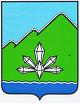 АДМИНИСТРАЦИЯ ДАЛЬНЕГОРСКОГО ГОРОДСКОГО ОКРУГА           ПРИМОРСКОГО КРАЯ ПОСТАНОВЛЕНИЕ ______________                                г. Дальнегорск                                  № _________ О внесении изменений в постановление администрации Дальнегорского городского округа от 15.09.2021 № 907-па «Об утверждении муниципальной программы «Благоустройство Дальнегорского городского округа и содержание улично-дорожной сети» В соответствии с Бюджетным кодексом Российской Федерации, Федеральным законом от 06.10.2003 № 131-ФЗ «Об общих принципах организации местного самоуправления в Российской Федерации», постановлением администрации Дальнегорского городского округа от 19.07.2018 № 488-па «Об утверждении порядка принятия решений о разработке, реализации и проведении оценки эффективности реализации муниципальных программ администрации Дальнегорского городского округа», руководствуясь Уставом Дальнегорского городского округа, администрация Дальнегорского городского округаПОСТАНОВЛЯЕТ: 1. Внести изменения в постановление администрации Дальнегорского городского округа от 15.09.2021 № 907-па «Об утверждении муниципальной программы «Благоустройство Дальнегорского городского округа и содержание улично-дорожной сети», изложив муниципальную программу «Благоустройство Дальнегорского городского округа и содержание улично-дорожной сети» в новой редакции (прилагается).2. Разместить настоящее постановление на официальном интернет-сайте Дальнегорского городского округа и в информационной системе ГАС «Управление». 3. Контроль за исполнением настоящего постановления возложить на заместителя главы администрации Дальнегорского городского округа, курирующего вопросы жилищно-коммунального хозяйства.И.о. Главы Дальнегорскогогородского округа                                                                                          Ю.В. Столярова